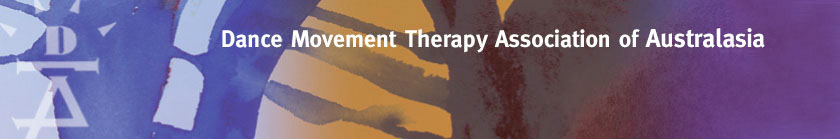 APPLICATION FORM FOR 
PROVISIONAL PROFESSIONAL MEMBERSHIPPlease use this form to provide the details requested, referring to requirements documented on http://dtaa.org.au/membership/membership_professional/.You may type into each section and expand these to fit all the information you are required to submit. Please DO NOT send hand-written applications. Documents must be assembled and scanned into one emailable PDF.  More detail about this is provided on page seven of the application form.Comments or opening statement regarding application: This may include the applicant’s statement of intent about why they are applying, and if there is anything in the application that might need more explanation.  __________________________________________________________________________Your initial qualification other than dance movement therapyThese must be relevant to dance movement therapy (Please circle your choice) Add extra rows if requiredYour dance backgroundPlease outline your study of dance.  Preferably you have studied at least two forms of dance and have experience in improvisation.Your dance movement therapy training This must include at least 250 contact hours. Please add extra rows as necessaryClient contact hours of dance movement therapyA minimum of 80 hours of client contact (direct face to face contact only) is required. Add extra rows if required.Summary of your work with main populations 4. Professional supervision completed Minimum of 20 hours of supervision with a DTAA Prof. DMT must be documented. No more than ten of these hours can be in group supervision.
More information about supervision can be found on DTAA website http://dtaa.org.au/membership-levels/supervision-requirement-professional-members/Supervision summary Your current dance movement therapy practice Other areas of your dance movement therapy interestSupervisors’ reportsUsing the pro-forma attached (Attachment 6), please provide two reports from supervisors. One report must come from a DTAA Professional Member or DM therapist equivalent (e.g. registered in another country); the second report may come from a workplace or training supervisor who is either a DM therapist or another professional with relevant expertise. Application paymentBefore submitting your application, you need to pay the $75 application feePayment options: □ EFT       Account Name: Dance-Movement Therapy Association of Australia      Bank: Westpac    Branch: Middle Brighton       BSB: 033-095 Account Number: 33 00 37Please be sure to identify yourself and include ‘Prov Prof Member application’ in the subject line of the payment.□ PaypalIf you don’t have a paypal account, please email admin@dtaa.org.au to request a ‘Paypal Request For Payment’ which will enable you to pay via Paypal by credit card.Applicant’s declaration and signature I confirm that all information provided in this application is true and correct  I have read and agree to abide by the Code of Ethics and Rules of Professional Conduct of the Dance Movement Therapy Association of Australasia.Signature: ____________________________________________ Date: ___________Submission of your applicationYour application must be submitted as one PDF file of no more than 10MG in size, as it must be re-emailed out to the review panel members. Please assemble all documents in the order requested, beginning with the Application Form.  Identify each attachment as per the numbers in the application form (e.g. Attachment A). Additional documents should be scanned so they can be inserted into the PDF. When scanning, set the quality down to low so that the scans are not too big. Before you email the document, please complete the checklist below. □ I am a current DTAA member. If you are not already a General or Associate Member, you can join on-line (www.dtaa.org.au) to become a General Member. This will be upgraded to Provisional Professional Member once your application is accepted.I have included □ a completed Provisional Professional Membership application form, accompanied by documentation of: □ 1. Qualifications other than DMT clearly documented with dates and institutes using pro-forma provided, supported by scanned copies of transcripts and diplomas□ 2. 250 hours of dance movement therapy training clearly documented with dates and institutes using pro-forma provided, supported by certified copies of transcripts and diplomas□ 3. documented evidence of 80 hours of client contact hours of dance-movement therapy practice with at least two different population groups, using the pro-forma provided□ 4. documented evidence of 20 hours of supervision, using pro-forma provided □ 7. supervisors’ reports using the pro-forma provided □ I have paid the application fee □ I have kept a copy of my application for my own records. We recommend that you keep a Word version of the application, in case you need to adjust any aspect of it to re-submit. Submission email address: please email to the Professional Membership Committee at admin@dtaa.org.au.Enquiries:   Sandra Kay Lauffenburger, Convener Professional Membership Committee on slauf@netspeed.com.au or 0407248323Attachment 6: Application for Provisional Professional MembershipSupervisor’s ReportApplicant’s details (applicant to complete)Supervision report (supervisor to complete):Supervisor’s signature: ……………………………………………………..Date: ………………………………………………Title:________Name:___________________________________________________Address (street or PO; Suburb; State; Postcode):Address (street or PO; Suburb; State; Postcode):Email:________________________________________Email:________________________________________Email:________________________________________Phone:	____________    AH phone: ________________Phone:	____________    AH phone: ________________Phone:	____________    AH phone: ________________aHuman or health sciences: allied health, physiotherapy, occupational therapy, nursing, medicine, movement science, etc.bPsychology, counselling, psychotherapy, social work, psychiatrycEducation, special educationdDance, or dance educationeOther, please specify:………………………………………Name of qualificationInstitutionYear completedScanned copy attachedYes/ NoAttachment 2aYes/ NoAttachment 2bYes/ NoAttachment 2cStyle of danceYears of study/practiceTeacher, locationSelf-assessed level of competencyImprovisationName of qualificationInstitution/sYear completedCertified copy attachedYes/ NoAttachment 1Topics studiedNumber of hoursDMT history and theoryCounselling and psychological theories and practice including interpersonal communication skills, accurate observation and listening techniquesDevelopment of the therapeutic relationship and group therapeutic processesAssessment and evaluation skills as applied to dance movement therapy.Psychological theory that includes humanistic, developmental and psychodynamic models as applied to dance movement therapy.Clinical knowledge and skills regarding client needs, conditions and / or pathologySystematic study of anatomy and physiology, biomechanics Total hours of DMT studyHost organisationClient population Supervising staff memberDates of your workNumber of hoursDocumentation provided Yes/NoAttachment 3aYes/NoAttachment 3bYes/NoAttachment 3cYes/NoAttachment 3dYes/NoAttachment 3eYes/NoAttachment 3fPopulationDescriptors: client age group, issue for therapy, context, etc.Total hours across all organizationsPrimary population Second population/sType of supervisionName of supervisorSupervisor’s qualifications DatesNumber of hoursDocuments provided4a. During training courseTwo onsite visitsYes/NoAttachment 4aYes/NoAttachment 4aYes/NoAttachment 4a4b. In workplaceYes/NoAttachment 4bYes/NoAttachment 4b4c. Individual supervisionYes/NoAttachment 4cYes/NoAttachment 4cYes/NoAttachment 4c4d. Group supervisionNo more than 10 hoursYes/NoAttachment 4dYes/NoAttachment 4dTOTAL HOURSHours of supervision with DTAA Professional member (minimum of 10 hours)Hours of supervision from other professionals  (maximum of 10 hours can be counted towards the 20)Hours of supervision during training (maximum of 10 hours can be counted towards the 20)Hours of supervision after training  (minimum of 10 hours)Name of organisationClient group and contextName:Workplace:Client populationDate, times and length of supervisionSupervisor’s details (supervisor to complete)Supervisor’s details (supervisor to complete)NameRoleOrganizationQualifications and experience relevant to this supervisionPhone numberEmail addressHow long have you known the applicant?How many hours of supervision with the applicant have you conducted?Please details the applicant’s strengths in dance movement therapyPlease provide comment on the applicant’s application of dance movement therapy including: professionalism, punctuality, quality of work and ability to reflect upon professional practiceAny additional comments: